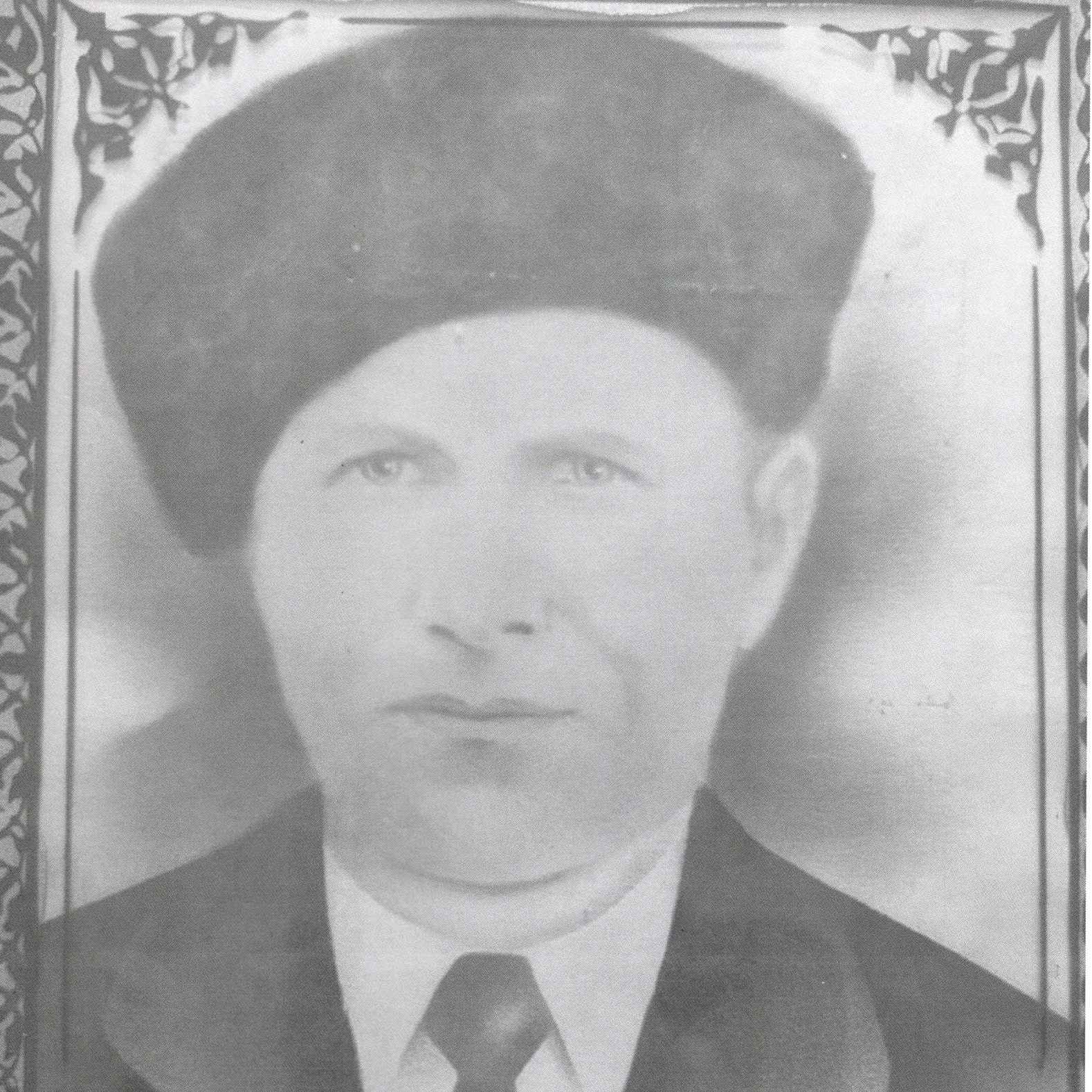 ПьяновИван Иванович(1902-1944).